Školní vzdělávací program 
pro zájmové vzdělávání 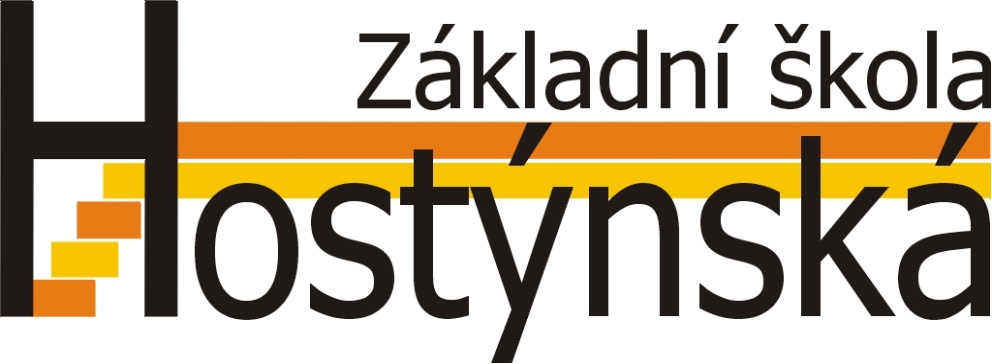 Školní klub „Volný čas jako zábava – volný čas jako příprava na život“Školní klub při Základní škole, Praha 10, Hostýnská 2/2100OBSAH1. Identifikační údaje									31. 1. Název školního programu pro zájmové vzdělávání – ŠK			31. 2. Předkladatel a zřizovatel								31. 3. Platnost dokumentu 									3 2. Obecná charakteristika podmínek zájmového vzdělávání – ŠK                 4 3. Cíle školního programu pro zájmové vzdělávání – ŠK	     			4 3. 1. Prioritní cíle										4 3. 2. Výchovně vzdělávací cíle								4 3. 3. Klíčové kompetence									5 4. Délka a časový plán									7 5. Formy vzdělávání									7 6. Obsah vzdělávání									8 7. Vzdělávání žáků se speciálními vzdělávacími potřebami			8 7. 1. Žáci zdravotně postižení a zdravotně znevýhodnění				8 7. 2. Žáci se sociálním znevýhodněním							8  7. 3. Mimořádně nadaní žáci								9   8. Podmínky přijímání, průběhu a ukončení zájmového vzdělávání uchazečů												9    9. Materiální podmínky									9 10. Personální podmínky                                                                                    9	        11. Ekonomické podmínky                                                                                10    12. Podmínky bezpečnosti práce a ochrany zdraví   			         10 12. 1. BOZP										         10 12. 2. Podmínky pro hygienické a bezpečné působení školního klubu	         10 12. 3. Psychosociální podmínky                                                                          10  13. Evaluace zájmového vzdělávání - ŠK					         11  13. 1. Normativní kritéria hodnocení						         11  13. 2. Úrovně vnitřních evaluačních procesů					         11  13. 3. Evaluační plán								         12  13. 4. Základní nástroje pro získání podkladů k autoevaluaci		         14  13. 5. Časové rozvržení činnosti autoevaluace			                    141. Identifikační údaje 1. 1. Název školního programu pro zájmové vzdělávání – ŠKŠkolní vzdělávací program pro zájmové vzdělávání – „Volný čas jako zábava – volný čas jako příprava na život“Školní klub1. 2. Předkladatel a zřizovatelNázev a adresa školy: Školní klub při Základní škole, Praha 10,			     Hostýnská 2/2100, 108 00 Praha 10Ředitel školy: Mgr. Albert HotovýZástupce ředitele: Mgr. Eva HlaváčkováKoordinátor tvorby Školního vzdělávacího programu pro zájmové vzdělávání – ŠK:Mgr. Eva Hlaváčková, Ing. Martina LázničkováKontakty:	Telefon: 274770046		Fax: 274772957		Web: www.hostynska.cz		E-mail: škola@hostynska.czIČO:		47611171IZO:		112900101REDIZO:	600041107Zřizovatel ŠK při ZŠ Hostýnská: Městská část Praha 10, Vršovická 68, PSČ 101 38         Kontakt:	Telefon: call centrum 840111213			   ústředna 267093111		Web: www.praha10.cu		elektronická podatelna: posta@praha10.cz1. 3. Platnost dokumentuOd 1. 9. 2008Školní vzdělávací program pro zájmové vzdělávání – ŠK byl schválen Školskou radou dne 28. 4. 2008............................................	      Mgr. Albert Hotový	                                                           razítko školy2. Obecná charakteristika podmínek zájmového vzdělávání           - ŠK Školní klub je určen převážně pro žáky 5. – 9. ročníku ZŠ.Velikost a vnitřní organizace zařízení:Žáci ŠK jsou rozděleni do oddělení, počet oddělení se zřizuje podle aktuálního počtu přihlášených žáků.    3. Cíle školního programu pro zájmové vzdělávání3. 1. Prioritní cíle:Školní vzdělávací program pro zájmové vzdělávání - ŠK je zpracován pro žáky 1. a 2. stupně základní školy, tj. 1. – 9. ročník. Naplňuje svými specifickými prostředky obecné cíle vzdělávání dané školským zákonem. Navazuje a rozšiřuje Školní vzdělávací program Základní školy Hostýnská „Škola v pohodě – škola pro život“ a ŠVP ŠD „Hrou k poznání“.Hlavními cíli zájmového vzdělávání – ŠK je vést žáky:- ke smysluplnému využívání volného času- k uplatnění poznatků ze školních lavic v reálném světě- k rozpoznání a následnému zvládnutí náročných životních situací- ke spolupráci v týmu, spolu s adekvátním prosazením vlastní individuality- k respektování práce a úspěchů svých a ostatních- k utváření a rozvíjení základní manuální zručnosti, vytváření a upevňování  pracovních návyků a dovedností3. 2. Výchovně vzdělávací cíleNašimi cíli v průběhu zájmového vzdělávání ŠK jepři pravidelných činnostech:- aktivní zapojení do herního systému, který je zaměřen na podporu finanční    gramotnosti- vytváření příjemné atmosféry v týmu- zapojení do organizované činnosti podle vlastních zájmů- využívání získaných poznatků z jednotlivých činností- upevnění zájmu o ekologii, historii, apod.- nacházení aktivit odpovídajících věku a zájmům jako prevence sociálně   patologických jevů- podpora čtenářských aktivit- aktivní zapojení do výtvarných, kreativních, sportovních a dalších aktivit- vyhledávání informací a jejich praktické využitípři příležitostných akcích:- účelné trávení volného času- rozvíjení pohybových dovedností, uvolnění, relaxace- odstranění obavy z vyjádření vlastních pocitůpři odpočinkových činnostech:- využití sportovních aktivit k posílení organismu- posílení smyslu pro tým při organizovaných hrách- uplatňování a adekvátní prosazování vlastního názoru při besedáchpři hrách:- umožnění zážitků a prožitků ze hry- zapojení všech dětí, které projeví zájem- výběr tematických a didaktických her s ohledem na momentální složení dětské   skupiny- rozvíjení smyslu pro čest, zodpovědnost, tým- podpora schopností přijímat výhru, porážku- odstranění posměchu, náznaků šikany- iniciace a podpora dětí k vymýšlení vlastních her a k modifikaci těch, které již  znajípři přípravě na vyučování:- zajištění doučování pro žáky, podpora žáků se sociálním znevýhodněním- procvičování a upevňování znalostí- využívání didaktických her, tématických vycházek, apod.- spolupráce mezi rodinou, školou a ŠK3. 3. Klíčové kompetenceVzdělávací program zájmového vzdělávání školního klubu po celé vzdělávací období posiluje a rozvíjí klíčové kompetence dětí. Protože jednou činností posilujeme více kompetencí, jde o působení komplexní.V průběhu zájmového vzdělávání podporujeme rozvoj těchto klíčových kompetencí:Kompetence k učení- jasně stanovujeme cíle každé činnosti- nabízíme možnosti k získávání informací z různých pramenů a zdrojů- podporujeme k vybírání a využívání vhodných postupů, hledání odpovědi,  hledání cest a způsobů řešení- poskytujeme prostor k samostatnému plánování a organizaci vlastního učení- vedeme žáky k hodnocení svých výkonů, reflexi vlastního pokroku- vybízíme k prezentaci výsledků Kompetence k řešení problémů- umožňujeme identifikovat problém, přemýšlet o nesrovnalostech a jejich příčinách- vybízíme k vyhledávání informací vhodných k řešení problému - směřujeme žáky k promýšlení a plánování řešení problémů- směřujeme žáky k využívání získaných znalostí při hledání různých variant řešení- poskytujeme prostor pro originální řešení a individuální postupyKompetence komunikativní- dáváme prostor k vyjádření vlastních pocitů při prožitcích- vedeme žáky k schopnosti poslouchat a interpretovat slova, naslouchat a     porozumět tématům- vytváříme příležitosti k zapojení se do diskuze, argumentaci a prezentaci svých    názorů- dbáme na dodržování zásady naslouchat druhým, respektovat jejich myšlenkyKompetence sociální a personální- podporujeme práci v týmu, chápání a respektování postojů a názorů druhých,   utváření příjemné atmosféry v  týmu- vybízíme žáky k přijímání kompromisů, respektování dohodnutých pravidel- dáváme prostor k hodnocení své práce i práce druhých, podporujeme pocit   zodpovědnosti za výsledky své i celého týmu- podporujeme orientaci ve volnočasových aktivitách- dáváme prostor k výběru odpovídající zájmové činnosti žákůKompetence občanské- upřednostňujeme a prosazujeme vytváření návyků pro udržení zdravého životního   stylu- seznamujeme žáky s  právy a povinnostmi dítěte; posilujeme právní vědomí dětí  při práci - spoluvytváříme hodnotový systém žáků, vedeme je k porozumění pravidlům,   řádům, společenským normám a k jejich respektování- seznamujeme žáky s kulturními tradicemi, kulturním a historickým dědictvím,  vedeme je k úctě, ochraně a respektu k nim- zařazujeme výukové programy, ve kterých se žáci učí chápat ekologické souvislosti- seznamujeme žáky se základy osobního finančního hospodařeníKompetence pracovní- podporujeme radost z dobře vykonané práce- rozvíjíme schopnost plánování a organizace pracovního postupu- motivujeme k uplatňování znalostí a dovedností při svém dalším rozvoji, přípravě   Na budoucí povolání- dáváme prostor pro prezentaci výsledků práce žáků v prostorách školy- nabízíme možnosti k získávání znalostí a zkušeností i mimo vzdělávací zařízeníKompetence k naplnění volného času- motivujeme k trávení volného času sociálně akceptovatelným způsobem- vedeme k smysluplnému a zábavnému naplnění volného času, dbáme na   bezpečnost a ochranu zdraví při realizaci zájmové činnosti- podporujeme všestranný rozvoj osobnosti žáka, poskytujeme prostor ke zvyšování   zdravého sebevědomí, prohloubení sebereflexe4. Délka a časový plán vzděláváníVzdělávací program pro školní klub je stanoven na dobu jednoho vzdělávacího cyklu pro žáky 5. – 9. tříd základní školy. Tato doba je pro všechny formy zájmového vzdělávání stejná.Součástí vzdělávacího programu je:- 	každodenní působení, vycházející z daného tématu s možností přizpůsobení dané situaci- 	příležitostné akce, které přesahují rámec daného oddělení a mohou být přístupné veřejnosti5. Formy vzděláváníŠkolní klub poskytuje vzdělávání žákům školy především ve dnech školního vyučování. Činnost klubu je zaměřena především na:otevřenou nabídku spontánních činností pro všechny žáky školy mezi dopoledním a odpoledním vyučovánímpravidelnou výchovnou, vzdělávací a zájmovou činnost pro trvale přihlášené žákyPravidelná zájmová činnosti školního klubu se uskutečňuje těmito formami:Pravidelné činnostiPatří sem sportovní aktivity, hry v tělocvičně, kreativní činnosti, rozvíjení dovedností pro získání klíčových kompetencí, příprava na vyučování, hraní deskových her. Činnost v zájmových útvarech ŠK může být nabízena za úplatu i ostatním zájemcům.Příležitostné akceJde především o akce, které svým rozsahem překračují pravidelnou činnost a mohou být přístupné veřejnosti. Například besídky, sportovní odpoledne, návštěvy dopravního hřiště, návštěvy výstav, divadelních představení, filmových projekcí.Mezi příležitostné akce patří také organizování programu pro děti v rámci školních prázdnin během školního roku a letních prázdnin (např. letní škola). Odpočinkové činnostiJsou činnosti klidové – poslechové, individuální hry, čtení knih a časopisů.6. Obsah vzděláváníZájmové vzdělávání školního klubu navazuje na Školní vzdělávací program ZŠ Hostýnská „Škola v pohodě – škola pro život“ a Školní vzdělávací program pro zájmové vzdělávání – ŠD „Hrou k poznání“.Školní klub navštěvují žáci různého věku, proto nejsou jednotlivé činnosti určeny pro žáky konkrétních ročníků.7. Vzdělávání žáků se speciálními vzdělávacími potřebami7. 1. Žáci zdravotně postižení a zdravotně znevýhodnění: Zdravotně postiženým a zdravotně znevýhodněným žákům zajistíme:- v oblasti personální: dostatečné personální zajištění aktivit, využití dobrovolníků,     pomoc ze strany rodičů, speciálních pedagogů  - v oblasti materiální: didaktické a kompenzační pomůcky, dostatek materiálu pro    činnosti- v oblasti organizační: přizpůsobení aktivit tak, aby byly přístupné všem, využijeme   Pomoc skupiny spolužáků, podporující integraci7. 2. Žáci se sociálním znevýhodněním:Žákům se sociálním znevýhodněním jsme připraveni zabezpečit zapojení do všech aktivit:- využít didaktických her pro rozvoj a upevnění slovní zásoby- vhodně zvolit kolektivní hry, které umožní kontakt a bezprostřednost, pomohou   odstranit sociální bariéry- při zájmových aktivitách podpořit zájem o jednotlivé oblasti, zapůjčením pomůcek a  materiálu odstranit možné problémy dané sociálním postavením rodiny- nabídnout možnost doučování při přípravě na vyučování- úzce spolupracovat s třídními učiteli, výchovným poradcem, učiteli jazyků,   rodiči- využít pomoc studentů, kteří spolupracují se Školním klubem při ZŠ Hostýnská a      Komunitním centrem při škole- vzájemně se seznámit s kulturními zvyklostmi a lidovými tradicemi českého  prostředí v porovnání s kulturami jednotlivých etnik7. 3. Mimořádně nadaní žáciMimořádně nadané žáky jsme připraveni diagnostikovat a adekvátně s nimi pracovat:- vytvářet aktivity zaměřené na rozvoj tvořivosti, spolupráce, vztahů,  sociální a emocionální inteligence- umožnit zařazení účastníka do činností, určených pro vyšší věkové skupiny- využít spolupráce se školou, výchovným poradcem, školským poradenským   zařízením- nabízet vhodné aktivity v dalších zařízeních zájmového vzdělávání8. Podmínky přijímání, průběhu a ukončení zájmového vzdělávání uchazečůČinnost školního klubu je přednostně určena žákům 5. – 9. tříd základní školy, kteří nenavštěvují školní družinu.O přijímání žáků do školního klubu rozhoduje ředitel školy. Žáci jsou přijímáni na základě písemných přihlášek s přesným a úplným uvedením daných údajů. Přihlášku vyplňuje zákonný zástupce žáka.Zájmové vzdělávání je ukončeno absolvováním celého vzdělávacího cyklu žáků 5. – 9. tříd ZŠ.Podmínky přijímání uchazečů, podmínky průběhu a podmínky ukončení zájmového vzdělávání – ŠK řeší Organizační řád školy, Řád školního klubu.Ukončení zájmového vzdělávání uchazečů lze provést pouze písemnou formou.9. Materiální podmínkyŠkolní klub má k dispozici vlastní klubovnu v budově základní školy. Prostory ŠK jsou vybaveny herním koutkem, nábytkem, stolními a společenskými hrami a pomůckami. K dispozici je i knihovna s knihami a časopisy, které si děti mohou vypůjčit. V rámci pravidelné činnosti využívá ŠK tělocvičnu školy a její vybavení, prostor před tělocvičnami a další sportovní zázemí. Pro sportovní činnosti při pobytech venku má ŠK k dispozici školní hřiště, atletickou dráhu a vybavení pro všestranný tělesný rozvoj.Vychovatelky a vychovatelé sledují materiální podmínky a v rámci možností doplňují zejména potřeby pro výtvarné, kreativní a sportovní aktivity.10. Personální podmínkyPedagogické působení zajišťují kvalifikované vychovatelky a vychovatelé se zaměřením na sport, výtvarnou činnost a kreativní činnost.Své odborné zaměření prohlubují v rámci dalšího vzdělávání pedagogických pracovníků v odborných kurzech, akreditovaných MŠMT, samostudiem a vzájemnou výměnou zkušeností.Další vzdělávání pedagogických pracovníků organizuje ředitel školy na základě návrhu sekce zájmového vzdělávání.11. Ekonomické podmínkyZa služby poskytované školním klubem je stanovena úplata. Tato úplata je hrazena v průběhu školního roku podle splátkového kalendáře. Splátkový kalendář určí ředitel školy vždy začátkem školního roku a je stejný pro hotovostní a bezhotovostní platby. Hotovostní platby se hradí v kanceláři školy, bezhotovostní platby převodem na účet školy. Pro zajištění činnosti mohou vychovatelé a vychovatelky využít vícezdrojové financování (např. sponzorské dary, vypisované granty).12. Podmínky bezpečnosti práce a ochrany zdraví12. 1.  BOZPŠkolní klub je součástí základní školy, proto obecné podmínky BOZP jsou uvedeny v Organizačním řádu školy.Specifické podmínky školního klubu pak podrobně řeší Řád školního klubu, který je součástí Organizačního řádu školy.Vychovatelky a vychovatelé se pravidelně účastní školení BOZP. Během školního roku pak pravidelně seznamují žáky s těmito podmínkami.Při činnostech mimo prostory školního klubu respektují vychovatelky a vychovatelé stanovené řády odborných pracoven, učeben a všech částí sportovního areálu. Seznamují s nimi žáky svých oddělení.Žáci jsou poučeni o pravidlech, bezpečnosti a chování při mimoškolních akcích.12. 2.  Podmínky pro hygienické a bezpečné působení školního klubu  - vhodná struktura režimu žáků ŠK- přizpůsobení věkovým a individuálním potřebám- dostatek relaxace a aktivního pohybu daných režimem skladby a skladbou   zaměstnání- vytváření zdravého prostředí užívaných prostorů ŠK podle platných norem- podpora vhodného stravovacího a pitného režimu- dodržování provozních řádů i v dalších využívaných prostorách školy (hala,      tělocvičny, cvičný byt, specializované pracovny)- ochrana žáků před úrazy, program prevence- dostupnost prostředků první pomoci, kontakt na lékaře, praktické dovednosti všech  vychovatelek a vychovatelů při poskytování první pomoci12. 3.  Psychosociální podmínky- zajištění klidného prostředí a příznivého sociálního klimatu (otevřenost a   partnerství v komunikaci, úcta, tolerance, uznání, empatie, spolupráce a pomoc      druhému)- respektování potřeby jedince a jeho osobních problémů, individuálních a věkových   specifik- vycházení ze zájmu žáků a vedení k praktické zkušenosti- vytváření podmínek pro spoluúčast žáků na životě školy a školního klubu- ochrana před násilím, šikanou a dalšími patologickými jevy - včasné informování žáků a rodičů o činnosti školního klubu a jeho vnitřním životě13. Evaluace zájmového vzděláváníHlavním cílem evaluace je objektivní zhodnocení kvality a efektivity zájmového vzdělávání. Na základě vyhodnocení pak zlepšit kvalitu pedagogické práce.13. 1. Normativní kriteria hodnocení  Cíle zájmového vzděláváníPrávní předpisySchválené dokumenty – ŠVP ŠK a jeho naplňování, Zákon č. 561/2004 Sb. – Zákon o předškolním, základním, středním, vyšším odborném a jiném vzdělávání (školský zákon)13. 2. Úrovně vnitřních evaluačních procesůa) individuální – každá vychovatelka a vychovatel při přípravě jednotlivých aktivit hodnotí svoji předcházející práci, hledá nové metody a prostředky, které by vedly ke kvalitnějším výsledkům.Další evaluační výstupy získávají vychovatelky a vychovatelé pozorováním, rozhovory se žáky, výstupy rodičů na třídních schůzkách a konzultačních hodinách, širší veřejností, ČSI, případně dalšími institucemi, dále také pozorováním, dotazníky, anketami. Potřebné informace podávají vychovatelkám a vychovatelům také třídní učitelé při rozhovorech, hospitacích, vzájemných konzultacích, jednáních, apod.b) týmové – provádí tým vychovatelek a vychovatelů – sekce, která hodnotí vlastní činnost na pravidelných schůzkách nejméně 4x ročně. Stanoví další postup pro následující období.c) vedoucí vychovatel/ka – využívá individuálních rozhovorů s ostatními vychovatelkami a vychovateli, jednání s rodiči, závěry z jednání sekcí, řízené rozhovory s dětmi, diskuze, vyhodnocení analýz, podněty ze strany vedení školy, hospitace a vzájemné hospitace, DVPP, konzultace.1x ročně zpracovává výroční zprávu o činnosti školního klubu. Další jednání probíhá zpětnou vazbou při jednání vedoucích sekcí, kterých se účastní i vedoucí vychovatel/ka jako vedoucí sekce ŠK. Tato jednání přináší poznatky, připomínky a podněty z týmu vedení školy a na základě autoevaluace poskytuje vzájemnou zpětnou vazbu týmu ŠK. Dále napomáhá při uvádění začínajících vychovateleka vychovatelů v prvním roce praxe.  d) vedení školy – hodnotí práci zejména formou pozorování, kontrol, hospitací a na základě výroční zprávy.13. 3. Evaluační plán 13. 4. Základní nástroje pro získání podkladů k autoevaluacipozorování monitorování zájmové činnosti žákůhospitace a vzájemné hospitaceukázkové hodiny pro rodiče   pravidelné kontroly na základě předchozích zjištěnírozhovory, řízené rozhovory s učiteli, rodiči, žákyporadydiskuzedotazníkyanketySWOT analýzazjišťování a kontroly podmínek k zájmovému vzdělávánírozbory výstupů kontrol a vnějších hodnocenírozbory pedagogické dokumentacetesty pro rodiče a dětiúčast na akcích pořádaných ŠK13. 5. Časové rozvržení činností autoevaluaceSrpen – září- průběžná kontrola připravenosti školního klubu- kontrola přihlášek k zájmovému vzdělávání, platby- sestavení rozvrhů, úprava řádu ŠK- jednání sekce – plán na nový školní rok- konzultační hodiny, třídní schůzky- nabídka DVPPŘíjen- třídní schůzky, spolupráce s rodiči- práce začínajících vychovatelů/ek- spolupráce se školou, ŠD, KC a dalšími organizacemiListopad- komunikace uvnitř oddělení- činnost jednotlivých oddělení- vzájemné hospitace a konzultace učitelů 1 a 2. stupně a vychovatelů/lek ŠK- práce s integrovanými dětmiProsinec- hodnocení práce sekce- prezentace práce ŠK- shromažďování podkladů pro pedagogickou raduLeden- hodnocení zájmového vzdělávání v 1. pololetí- hodnocení práce začínajících vychovatelek, vychovatelů/lek- kontrola přihlášek, ověření a potvrzení údajů- platbyÚnor- klima školního klubu- zájmové aktivity žáků- spolupráce s rodičiBřezen- práce s integrovanými dětmi- vzájemné hospitace a konzultace učitelů 1 a 2. stupně a vychovatelů/lek ŠK- platby ŠKDuben- hodnocení práce ŠK, efektivnost, strategie, výsledky- podmínky pro zájmové vzdělávání- náměty pro zlepšení prostředí a klima ŠKKvěten- ŠVP a práce školního klubu- hodnocení práce vychovatelů/lek, další uplatnění, osobnostní rozvoj- hodnocení spolupráce se ŠD, Komunitním centrem KruhČerven- shromažďování podkladů pro pedagogickou radu- příprava podkladů pro výroční zprávu- hodnocení práce Sekce zájmového vzděláváníDalší autoevaluační oblasti a dílčí jevy jsou hodnoceny v průběhu školního roku;  jsou vymezeny aktuálně podle situace a v souladu s cíli zájmového vzdělávání - ŠK.OblastiKriteriaNástrojePodmínky činnostiOrganizace, formy ametody činnostiČinnost vychovatele/kyPersonální stavÚroveň dalšího vzděláváníMateriální podmínkyZajištění bezpečnosti a ochrany zdravíOdpovídající vybavení a uspořádání prostředí vzhledem k činnostemkreativníEstetická úroveň prostředí Účelné řízení činnostiProstor pro individuální potřeby a schopnosti žákůKvalita a srozumitelnost zadáníOrganizace činnostiProstor pro individuální aktivityRespektování požadavků zájmového vzděláváníVyužití pomůcek a prostředíRespektování věkových a individuálních zvláštnostíÚčelné naplnění vymezeného časuZajištění bezpečnostiFunkčnost závěrečného hodnocení činnostiJednání se žáky, komunikaceNavazování tvůrčí atmosféryPestrost volených činnostíZvládání režimových momentů (přechody, převlékání, sebeobslužné činnosti, hygienické návyky)Kvalifikovanost vychovatelů/ekDVPPStudium a samostudiumKvalita prostoruVybavení nábytkem, pomůckami, materiálemVyužívání dalších prostor(hřiště, tělocvičny)Dostupnost prostředků první pomociPraktické dovednosti všech vychovatelů/ek při poskytování první pomociKontakt na lékařePozorováníDiskuze s vychovateli/kamiŘízené diskuze s dětmiHospitaceRozhovory, řízené rozhovory s učiteli, rodiči, žákyHospitace a vzájemné hospitacePozorováníDotazníky Rozbory výstupů kontrolHospitace a vzájemné hospitaceRozhovory s učiteli, rodiči, dětmiPozorováníAutoevaluace vychovatele/kyPortfolio vychovatele/kyDoklad o vzděláníOsvědčení o absolvováníPříprava zpráv, vybudování a podpora infosystému pro ostatní vychovatele/kyPozorováníRozhovory s rodičiDotazníkyÚčast všech vychovatelů/ek na školení BOZPOdborné semináře 